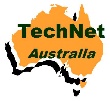 NAME:EMAIL:UNIVERSITY:Mark Hayne – Chairm.hayne@qut.edu.auQueensland University of TechnologyKaren TeagueKaren.Teague@unisa.edu.auUniversity of South AustraliaVanessa Glenv.glenn@uq.edu.auUniversity of QueenslandJohn Naumannjohn.naumann@flinders.edu.auFlinders UniversityRekha Joshirekha.joshi@mq.edu.au Macquarie UniversityPrasanth Subramanirasanth.subramani@mq.edu.auMacquarie UniversityTim Clarktim.clark@deakin.edu.auDeakin UniversityJennie NelsonJ.Nelson@westernsydney.edu.auWestern Sydney UniversityVanessa Valenzuela Davievanessa.davie@sydney.edu.au Sydney UniversityCamillo Taraborrellic.taraborrelli@unsw.edu.auUniversity of NSW